Sekreterarens ansvarsområde 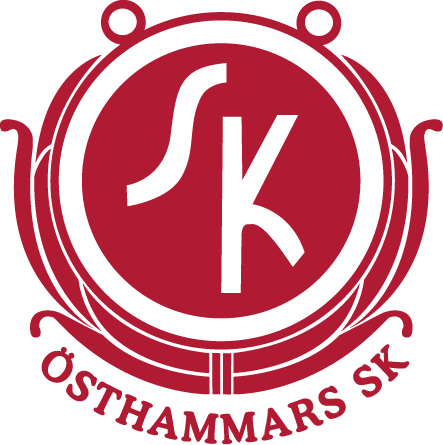 Sekreteraren har ansvar för att protokollföra huvudstyrelsens möten, distribuera och arkivera protokollen på anvisad plats på laget.se.  ArbetsformerSekreteraren har en roll i huvudstyrelsen och arbetar både mot huvudstyrelsen, med dess ingående ledarmoter, för ÖSK samt mot styrelserna med dess underfunktioner i sektionerna.ArbetsuppgifterSkriva protokollSynliggöra styrelseprotokoll genom att lägga upp protokoll på laget.seDistribuera protokoll till huvudstyrelsens medlemmarAllmänt dokumenthanteringsansvarig dokumentstruktur, uppläggning av dokument på laget.seVice sekreterarens arbetsområde Ansvarsområde Vice sekreterare i ÖSK är även vice Tekniskt webbstöd  på laget.se.ÖvrigtStöd dokument för sekreteraren:Mall för protokoll på huvudstyrelsen sida på laget.seLänk till föreningssida för sekreterare: https://forening.se/fortroendevalda/styrelsen/sekreterare/